Dzień Dobry w piątek 10.04.2020 w ostatnim dniu przed Świętami.Tematem dzisiejszym będzie Wielkanocna przygoda Na początku chciałam podziękować za przysłane zdjęcia z pisankami . Wszystkie pisanki były przepiękne i wykonane przez was różnym materiałem plastycznym Bardzo miło było zobaczyć waszą pracę i różnorodną aktywność twórczą .Jesteście prawdziwymi artystami. 1. Przypomnijcie sobie piosenki związane ze świętami które śpiewaliście ,,Pisanki , pisanki'' oraz ,,Koszyczek dobrych życzeń''2. Obejrzyjcie obrazki historyjki obrazkowej - opowiedzcie co dzieje się na kolejnych obrazkach , możecie je ponumerować w/g kolejności zdarzeń . - opowiedzcie całą historyjkę - nadajcie tytuł historyjce  - omówcie , co symbolizują produkty z koszyczka 3, Jeżeli macie w domu kartki świąteczne to pooglądajcie je i zwróćcie uwagę na motywy zdobnicze 4. Powycinajcie elementy wybranej kartki , przyklejcie je na kartkę i dowolnie ozdóbcie - będzie to wasza świąteczna kartka Wielkanocna , którą możecie podarowąć np. babci , dziadkowi , cioci czy wujkowi albo oczywiście komu zechcecie .5. Pobawcie się w dowolny sposób  przy piosence ,,Gdacze kura : ko , ko ,ko''6. Rysujcie po śladach ozdób na pisankach Ostatni rysunek jajka ozdóbcie w/g własnego pomysłu . Dokończcie rysować szlaczki .    (karta pracy)7. Porozmawiajcie z rodzicami na tema miesięcy - Jaki miesiąc się skończył ? - Jaki się rozpoczął ? 8. Poproście rodziców o przeczytanie wiersza A. Nosalskiego ,,O dwunastu braciach'''Kwiecień nie czeka bardzo się spieszy aby na drzewach listki rozwiesić pierwsze warzywa zasiać w ogrodzie po czym z uśmiechem od nas odchodzi 9. Porozmawiajcie na temat wiersza - O którym miesiącu jest mowa w wierszu ? - Dlaczego kwiecień się spieszy ? - Kiedy od nas odchodzi ?- Jak myślicie dlaczego miesiąc ma taką nazwę ? 10. Przypomnijcie sobie przysłowie o kwietniu- Kwiecień - plecień , bo przeplata trochę zimy , trochę lata  - Wyjaśnijcie znaczenie przysłowia - Zaśpiewajcie przysłowie na wymyślone melodie - Policzcie słowa w przysłowiu- Rytmizujcie przysłowie z użyciem dwóch drewnianych łyżek Dziękuję wam bardzo za uczestnictwo w zajęciach . Życzę wam wszystkim , waszym rodzicom oraz rodzeństwu radosnych i szczęśliwych Świąt Wielkanocnych Do usłyszenia we wtorek po świętach p. Renia . 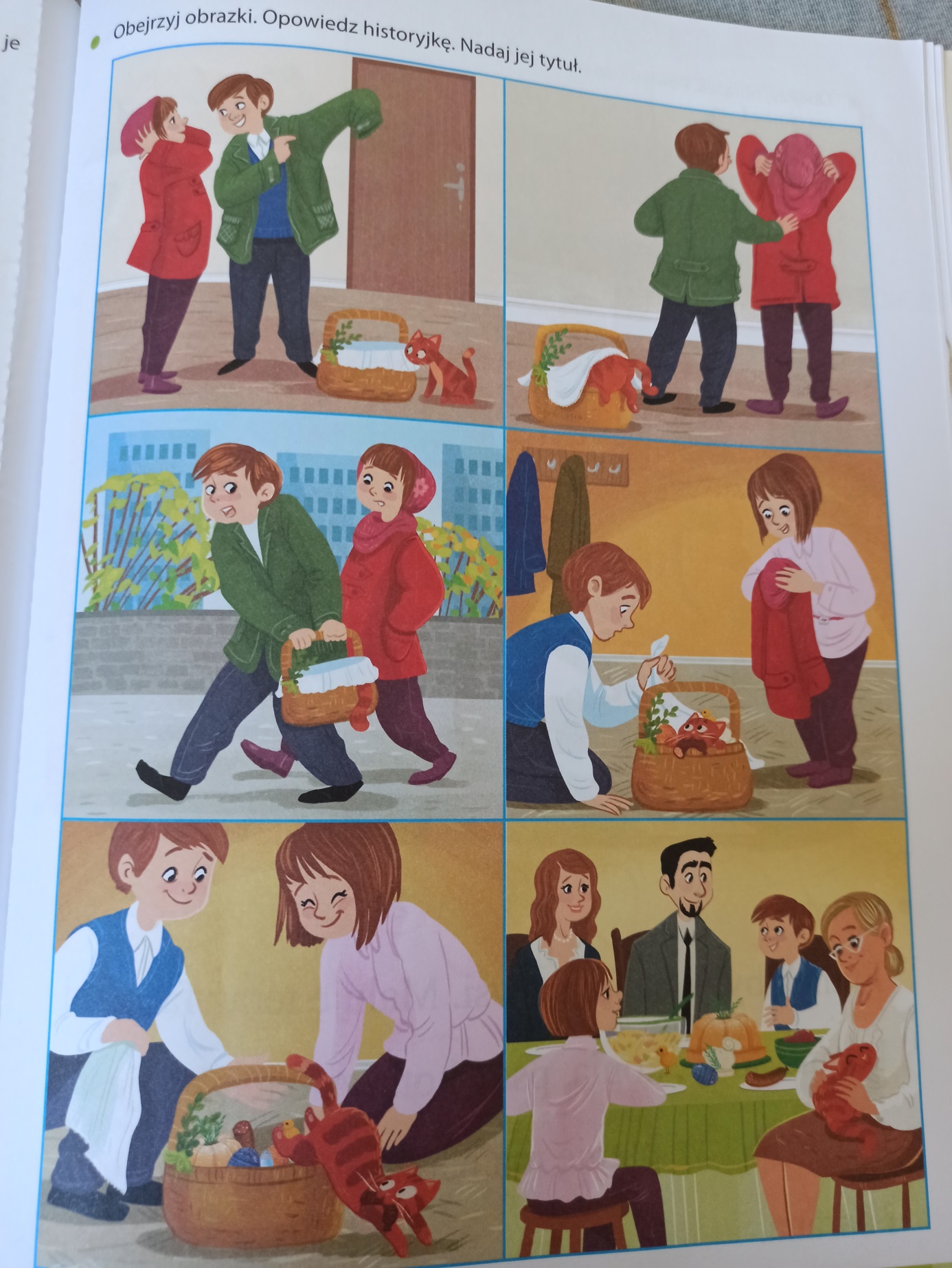 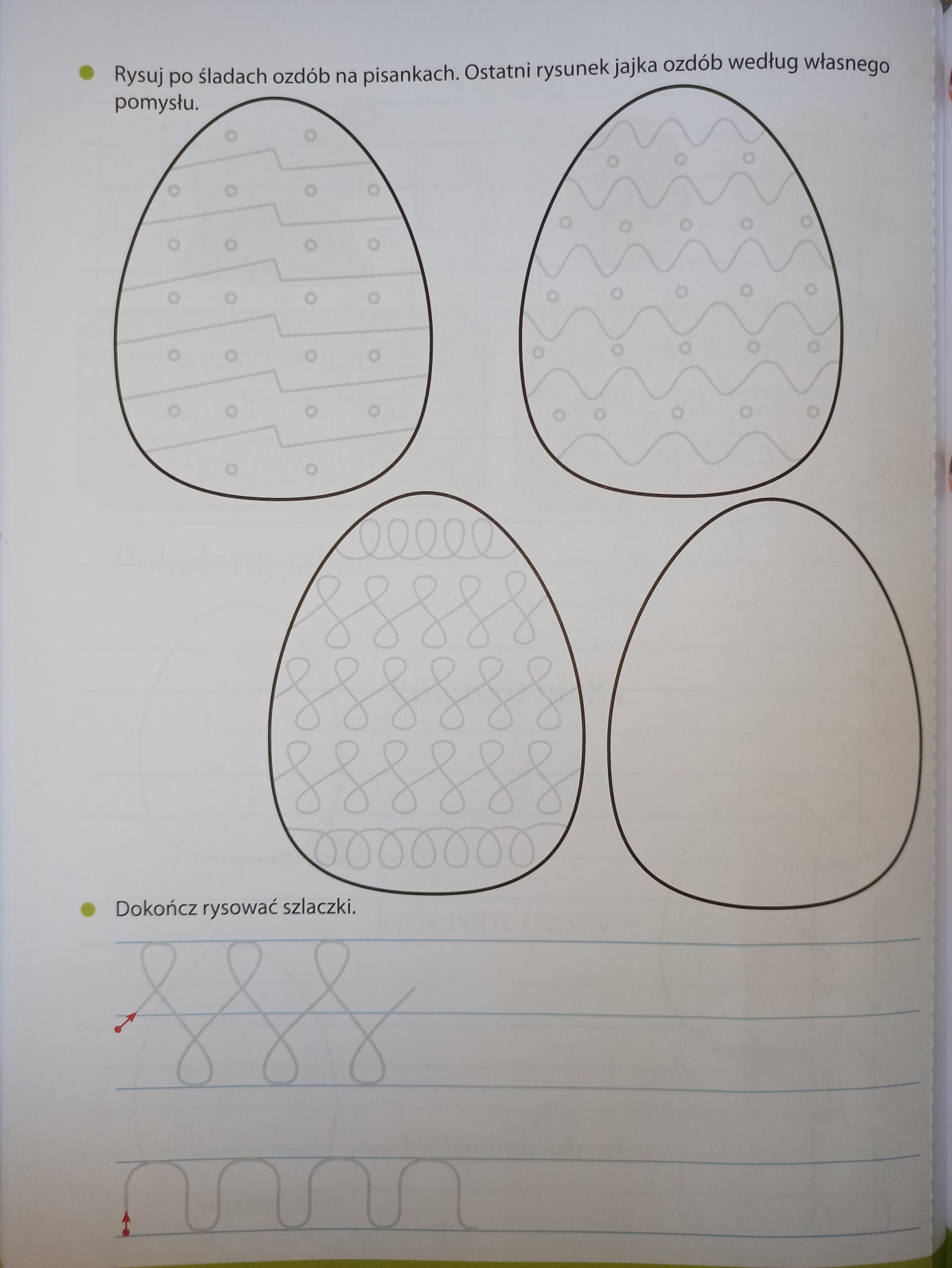 